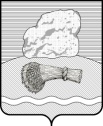 РОССИЙСКАЯ ФЕДЕРАЦИЯКалужская областьДуминичский районАдминистрация сельского поселения«Село Вертное» ПОСТАНОВЛЕНИЕОт «20» сентября    2023   года                                                                      № 43                                             О признании утратившим силу Постановление администрации сельского поселения «Село Вертное»           В целях упорядочения нормативно-правовых актов Администрация сельского поселения «Село Вертное» в соответствии с Федеральным законом от 06.10.2003 № 131-ФЗ «Об общих принципах организации местного самоуправления в Российской Федерации»/. Рассмотрев экспертное заключение от 24.01.2023 №259-П-07/2023, в соответствии с частью 1 статьи 8.2 Федерального закона от 26.12.2008 № 294-ФЗ «О защите прав юридических лиц и индивидуальных предпринимателей при осуществлении государственного контроля (надзора) и муниципального контроля», Постановлением Правительства РФ от 26.12.2018 N 1680 "Об утверждении общих требований к организации и осуществлению органами государственного контроля (надзора), органами муниципального контроля мероприятий по профилактике нарушений обязательных требований, требований, установленных муниципальными правовыми актами, Уставом сельского поселения «Село Вертное», администрация сельского поселения «Село Вертное» ПОСТАНОВЛЯЕТ:1.Признать утратившим силу Постановление от 15.12.2022 №68 «Об утверждении Программы профилактики нарушений обязательных требований законодательства в сфере муниципального контроля, осуществляемого администрацией сельского поселения «Село Вертное» на 2023 год и плановый период 2024-2025 гг.», ввиду несоответствия федеральному законодательству.Настоящее постановление вступает в силу с момента подписания, подлежит обнародованию и размещению на официальном сайте органов местного самоуправления сельского поселения «село Вёртное» http://vyortnoe.ru/. Контроль за исполнением настоящего постановления оставляю за собой.         Глава администрации                                                           Л.Н.Гордеева